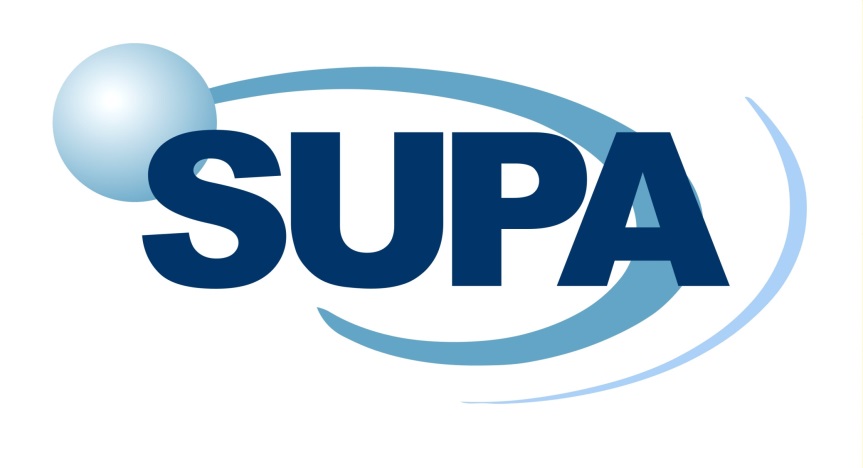 Lead course proposer detailsLead course proposer detailsNameUniversityEmailPhoneAbout you(Please tick) Postgraduate            Research staff             Academic staffProposed courseProposed courseProposed courseCourse titleThemeHost institution(s)Lecturer(s)Proposed No. of lecturesPreferred SemesterMeans of assessmentMeans of delivery Video Conference Face-to-Face Residential. Please indicate how many days: _______ Video Conference Face-to-Face Residential. Please indicate how many days: _______Course Description (100-200 words)Course Description (100-200 words)Benefit to SUPA Graduate School (100-200 words)Benefit to SUPA Graduate School (100-200 words)